Директор MKОВторойАлакаев2021г.МЕНЮна субботу          «10» апреля 2021г.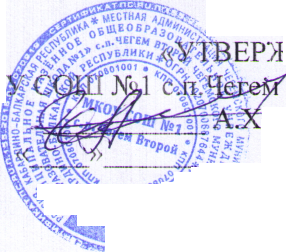 №Наименование блюдаКалор.                        Выход               г/штГуляш из говядины169,4080Каша гречневая рассыпчатая262,50150Какао с молоком106,70200Хлеб пшеничный70,5030Хлеб ржаной33,6016Яблоки47,00100Итого:689,70576